PAPRS							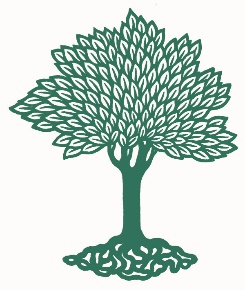 PENNSYLVANIA ASSOCIATION FOR PSYCHIATRIC REHABILITATION SERVICES			132 Raymond Drive • Johnstown, PA 15909 • 717-655-7662 • www.paprs.org PAPRS 2019Psychiatric Rehabilitation Service AwardsRequest for NominationsThe Pennsylvania Association of Psychiatric Rehabilitation Services (PAPRS) invites nominations of individuals and Psychiatric Rehabilitation agencies or programs which have distinguished themselves in their commitment to the principles of Psychiatric Rehabilitation.  Awards are given in the four categories listed below.  Award winners will be honored at the PAPRS Annual conference on April 17, 2019 at the Penn Stater Hotel & Conference Center in State College, PA. Distinguished Career Award- This award is to honor an individual who, throughout their career, has effectively promoted the development and implementation of psychiatric rehabilitation services in .  Nominations are open to members of PAPRS/PRA who are credentialed in Psychiatric Rehabilitation, and have no less than 10 years experience in psychiatric rehabilitation.   Distinguished Advocate Award- This award is to honor an individual who has advocated for the inclusion of psychiatric rehabilitation services in their organization, county, region, and/or the Commonwealth of Pennsylvania.  Nomination for this award is open to mental health staff, persons in recovery, family members and public administrators.  Distinguished Practitioner Award- This award is to honor an individual who has demonstrated a commitment to the principles and ethics of psychiatric rehabilitation in their work with persons in recovery.  Nominations are open to mental health direct care and/or supervisory staff who are either an individual member or work for an organizational member of PAPRS/PRA. Outstanding Program Award- This award is to honor an agency or program within an agency, which operates psychiatric rehabilitation that effectively meet the needs of persons in recovery.  Nominations for this award are open to Psychiatric Rehabilitation agencies or programs that have been in operation for no less than 3 years and are organizational members of PAPRS/PRA. Please type your nomination with the following information:Name and contact information of the person you are nominatingThe award you are nominating the person forWhy the person should be awardedYour contact informationSubmit nominations by email to mwals1@allied-services.org or mail to Maureen Walsh, 108 Eliza Street, Dickson City, PA.  18508.  Nominations must be received by January 14, 2019.2019 Psychiatric Rehabilitation Service AwardsNomination FormNominated for: select oneDistinguished Career Award:     _______Distinguished Advocate Award: _______Distinguished Practitioner Award: _______Outstanding Program Award:         _______Brief Description of why they are being nominated for this award: Name of person making the nomination:  							Contact Information: Phone #: 							                                      Email Address:  							Please email this form to mwals1@allied-services.org Name of Person/Agency/Program being nominatedNominee Agency NameNominee Phone NumberNominee Email Address